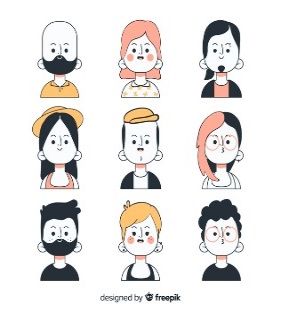 CV for Dit Navn                                                        Overskrift der sælger dig ud fra et af kravene til stillingen Her kan du skrive en faglig profiltekst, der præsenterer dig ift det job du søger. Det er også her du kort beskriver motivationen for et eventuelt brancheskift eller andet der er relevant ift stillingen og din profil.Skriv lidt om, hvorfor du passer ind i stillingen og hvordan du vil arbejde ud fra den erfaring du har. Vis, at du har forstået opgaverne og at du kan varetage dem.
Kernekompetencer Kompetence				Kompetence				   KompetenceErhvervserfaring – Du kan også vælge at kalde det Relevant erhvervserfaring eller Karriere05/19- nu 	Titel – VirksomhedEn kort beskrivelse af din funktion i virksomheden. Fokuser på virksomhedens rolle på markedet og på dine ansvarsområder i virksomheden. Dernæst kan du liste de præstationer og resultater, du er særligt stolt af som nedenfor.Udvalgte resultater:Fortæl i punktform, hvad duHar fået ud af din tid her,som virksomheden, du søger hosogså kan bruge11/10-02/19	Gentag ovenstående ved de relevante ansættelser
UddannelseHvis aktuelt/relevant, så fortæl ganske kort om din uddannelse. Fokuser fx på dit speciale eller det, der har relevans for det job, du søger. Eksemplificer gerne hvorfor din uddannelse gør dig egnet til jobbet.2009 	Titel – uddannelsessted  2007	          Titel – uddannelsessted  Relevante kurser2017		Titel og udbyder 2010		Titel og udbyder IT 						                           Sprog Officepakken 		Niveau					Sprog		NiveauSoMe 			Niveau					Sprog 		NiveauExcel			Niveau					Sprog 		Niveau Skriv hvis du har let ved at lære nye systemer og arbejdsgange / Jeg er god til at begå mig digitalt og lærer hurtigt nye programmer og arbejdsgange.Kørekort kategori B - Har egen bil.  Frivilligt arbejde (Hvis du har lavet noget frivilligt arbejde, forening, velgørende) 
 12-13	Titel – Forening 13-14	Bestyrelsesmedlem i xxx PrivatKort og personlig profil med en taktisk overvejelseHusk at det også er et sted der bliver skelet til, når det skal vurderes, om du vil passe ind i teamet. Vær ikke bange for at vise hvem du er. Det er også her du kan fortælle lidt om dine familieforhold, hvis du ønsker det. Tænk også over om det vil være taktisk smart at fremhæve, at du er fysisk aktiv eller fx har et godt netværk ift små børn. Den personlige profil skal sige noget om dig, men skal stadig være med til at ”sælge” dig til jobbet. Du kan også sætte lidt udtalelser eller citater fra en anbefaling ind her til sidst. ReferencerGives på forespørgsel.Tjekliste: Husk sidetal – husk at gem i word men send i PDF – Husk at tjekke for slåfejl og opsætning. CVet må gerne fylde op til 3 sider, men husk at det skal være relevant. 